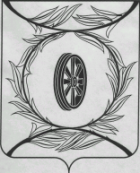 Челябинская областьСОБРАНИЕ ДЕПУТАТОВ КАРТАЛИНСКОГО МУНИЦИПАЛЬНОГО РАЙОНАРЕШЕНИЕот 30 марта 2023 года № 452                                       О внесении изменений в решение Собрания депутатов Карталинского муниципального района от 22.02.2018 года № 442В соответствии с Законами Челябинской области от 31 августа 2021 г. № 394-ЗО и от 3 марта 2022 г. № 540-ЗО «О внесении изменений в статью 3.6 Закона Челябинской области «О противодействии коррупции в Челябинской области», Уставом Карталинского муниципального района, Собрание депутатов Карталинского муниципального района РЕШАЕТ:1. Внести Положение «О порядке представления и проверки достоверности  сведений о доходах, расходах, об имуществе и обязательствах имущественного характера, представляемых гражданами, претендующими на замещение муниципальной должности, и  лицами, замещающими (занимающими) муниципальные должности, и комиссии по контролю за достоверностью сведений о доходах, расходах, об имуществе и обязательствах имущественного характера», утвержденное решением Собрания депутатов Карталинского муниципального района от 22.02.2018 года № 442 (с изменениями от 30.08.2018 года № 526, от 27.06.2019 года № 672, от 29.08.2019 года № 688, от 30.01.2020 года № 752, от 03.12.2020 года № 28, от 31.03.2022 года № 278) следующие изменения:1) в пункте 2:подпункт 2  после слова «должности,» дополнить словами «за исключением лиц, указанных в подпункте 3 настоящего пункта,»;дополнить подпунктом 3 следующего содержания:«3) лицами, замещающими муниципальные должности депутатов представительных органов муниципальных образований и осуществляющими свои полномочия на непостоянной основе, - в течение четырех месяцев со дня избрания депутатами, передачи им вакантных депутатских мандатов, а также не позднее 30 апреля каждого года, следующего за годом совершения сделок, предусмотренных частью 1 статьи 3 Федерального закона от 03 декабря 2012 года № 230-ФЗ «О контроле за соответствием расходов лиц, замещающих государственные должности, и иных лиц их доходам».»;2) пункт 3 дополнить абзацами шестым и седьмым следующего содержания:«В случае, если лица, указанные в подпункте 3 пункта 2 настоящего  Положения, в течение отчетного периода не совершали сделки, предусмотренные частью 1 статьи 3 Федерального закона от 03 декабря 2012 года № 230-ФЗ «О контроле за соответствием расходов лиц, замещающих государственные должности, и иных лиц их доходам», данные лица направляют в Комиссию, в срок до 30 апреля года, следующего за отчетным, информацию об этом в письменной форме.Для представления Губернатору Челябинской области информация, указанная в абзаце шестом настоящего пункта, направляется Комиссией, в Управление по профилактике коррупционных и иных правонарушений в Челябинской области не позднее трех рабочих дней после окончания срока, указанного в абзаце шестом настоящего пункта.»;3) пункт 7 изложить в следующей редакции:«7. Комиссия в течение четырнадцати рабочих дней со дня окончания соответствующих сроков, установленных пунктом 2 настоящего Положения, размещает в информационно-телекоммуникационной сети «Интернет» на официальных сайтах органов местного самоуправления обобщенную информацию об исполнении (ненадлежащем исполнении) лицами, замещающими муниципальные должности депутатов представительных органов муниципальных образований, обязанности представить сведения о доходах, расходах, об имуществе и обязательствах имущественного характера (при условии отсутствия в такой информации персональных данных, позволяющих идентифицировать соответствующее лицо, и данных, позволяющих индивидуализировать имущество, принадлежащее соответствующему лицу).»;4) подпункт 2 пункта 9 изложить в следующей редакции:«2) несоблюдении лицом, замещающим (занимающим) муниципальную должность, ограничений, запретов, неисполнения обязанностей, установленных Федеральным законом от 25 декабря 2008 года № 273-ФЗ «О противодействии коррупции», Федеральным законом от 3 декабря 2012 года № 230-ФЗ «О контроле за соответствием расходов лиц, замещающих государственные должности, и иных лиц их доходам», Федеральным законом от 7 мая 2013 года № 79-ФЗ «О запрете отдельным категориям лиц открывать и иметь счета (вклады), хранить наличные денежные средства и ценности в иностранных банках, расположенных за пределами территории Российской Федерации, владеть и (или) пользоваться иностранными финансовыми инструментами».»;5) в пункте 15.1:абзац первый после слова «закона» дополнить словами «от 6 октября 2003 года № 131-ФЗ»;абзац второй после слова «закона» дополнить словами «от 6 октября 2003 года № 131-ФЗ»; абзац третий после слова «закона» дополнить словами «от 6 октября 2003 года № 131-ФЗ»; абзац четвертый после слова «закона» дополнить словами «от 6 октября 2003 года № 131-ФЗ»;6) подпункт 2 пункта 19 изложить в следующей редакции:«2) соблюдения лицами, замещающими (занимающими) муниципальные должности, ограничений, запретов, неисполнения обязанностей, установленных Федеральным законом от 25 декабря 2008 года № 273-ФЗ «О противодействии коррупции», Федеральным законом от 3 декабря 2012 года № 230-ФЗ «О контроле за соответствием расходов лиц, замещающих государственные должности, и иных лиц их доходам», Федеральным законом от 7 мая 2013 года № 79-ФЗ «О запрете отдельным категориям лиц открывать и иметь счета (вклады), хранить наличные денежные средства и ценности в иностранных банках, расположенных за пределами территории Российской Федерации, владеть и (или) пользоваться иностранными финансовыми инструментами».».2. Направить данное решение главе Карталинского муниципального района для подписания и опубликования.3. Опубликовать данное решение в официальном сетевом издании администрации Карталинского муниципального района в сети Интернет (http://www.kartalyraion.ru).Председатель Собрания депутатовКарталинского муниципального района                                      Е.Н. СлинкинГлава Карталинского муниципального района                                                        А.Г. Вдовин